ЗАДАНИЕ ПО НАЧЕРТАТЕЛЬНОЙ ГЕОМЕТРИИТочка. Плоскость.Имя чертежа – «Точка в плоскости».По табличным данным вычертить условия задачи;Найти недостающую проекцию точки D;Записать алгоритм графического решения;Построить след заданной плоскости.Пересечение плоскостей.Имя чертежа – «Пересечение плоскостей».По табличным данным вычертить условия задачи;Выполнить графическое построение линии пересечения плоскости;Записать алгоритм решения (АПР);Определить видимость (методом конфигурирующих плоскостей).Сечение поверхности плоскостью.Имя чертежа – «Сечение поверхности плоскостью».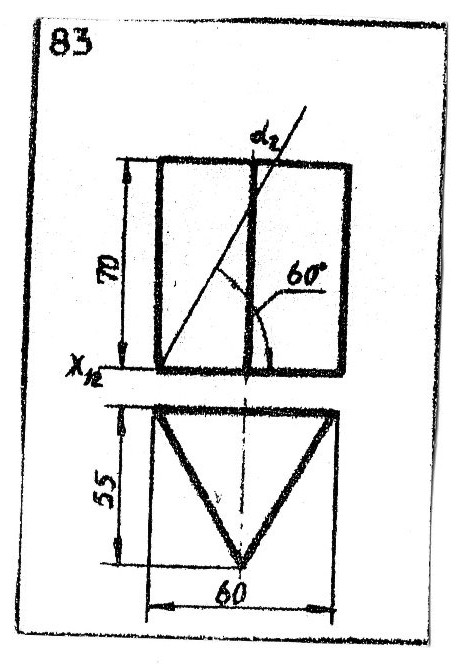 По 2-ум заданным проекциям построить 3-ю;Определить графически фигуру сечения на всех 3-ёх проекциях;Определить натуральную величину сечения методом 3 плоскостей.Написать алгоритм АПР.УСЛОВИЯ ЗАДАЧИУСЛОВИЯ ЗАДАЧИУСЛОВИЯ ЗАДАЧИУСЛОВИЯ ЗАДАЧИУСЛОВИЯ ЗАДАЧИABCDX140256510Y0307055Z50700УСЛОВИЯ ЗАДАЧИУСЛОВИЯ ЗАДАЧИУСЛОВИЯ ЗАДАЧИУСЛОВИЯ ЗАДАЧИУСЛОВИЯ ЗАДАЧИУСЛОВИЯ ЗАДАЧИУСЛОВИЯ ЗАДАЧИABCFMNX1402565125115115Y030700300Z507000035